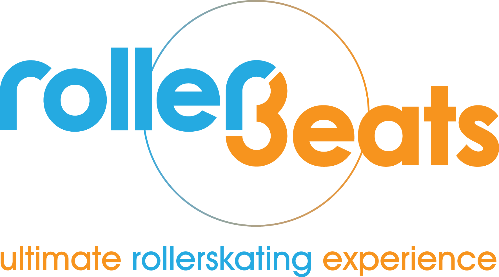 Workshop Assistant – Role Forward ProjectLocation: Stirling Position Type: Part Time (Tuesday to Friday 8.30am to 4.30pm) Contract: 32 hoursPosted Date: 22 Jan 2019 	Start Date ASAPRate: Living Wage_______________________________________________________Company Overview  Rollerbeats is Scotland’s Ultimate Roller-skating Events Company, which has been rolling since March 2013.  We are Scotland’s largest and most loved mobile roller skating offering – enjoyed by thousands of skaters the length and breadth of the country every year.  We are a vibrant, high energy and passionate organisation and we need staff that emanate that ethos.  We are looking for a Workshop Assistant as part of our Role Forward Project to join our team and to take Rollerbeats to the next level of awesomeness!Role Forward Project:This is our Self Development Programme designed to help individuals find their true calling in life by combining practical work experience, education and personal development.  The ultimate goal is to develop each Role Forward candidate to a place where they are both practically and mentality ready to embark on their journey towards their chosen job or career both either within Rollerbeats or out-with.  We have 3 areas that employees/volunteers can work or volunteer in: Events TeamWorkshop Team Office Team What you'll doYou will be part of the Rollerbeats Workshop Team - which is an essential part of Rollerbeats Operations.   

Your day-to-day duties will include:Maintenance of Rollerbeats Event equipment – including skates and equipment Constructing purpose built skate and event equipment  from wood and metalFulfilling Contracted Role Forward Project work, this will include:First Fixing JoineryPlaster Boarding PaintingCold Metal Bending Welding General LabouringWorking hours, patterns and environment Weekday – Tuesday to Friday from 8am to 4.30pmWorkshops are based in: 44 Kings Street, Stirling FK8 1AYAnd Unit 193 Mill Hall Road, Stirling FK7 7LT
You are expected to make your own way to your place of work.Skills requiredYou’ll need:Good listening skills Willingness to learn something newBe ProactiveHard workingGood time keeperThe successful candidate for this role will be expected to apply and work towards their CITB Ticket.For all of your day to day duties in this role you will be taught ‘on the job’ by your skilled and experienced Workshop Team Leader. The most important thing we are looking for is keenness, a will to work and learn.